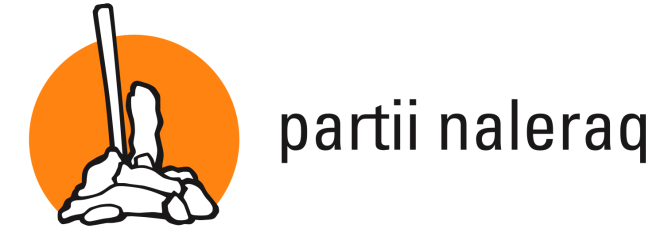 					              Nuuk ulloq, 13/05-2019I medfør af § 37 stk. 1 i Forretningsordenen for Inatsisartut fremsætter jeg følgende spørgsmål til Naalakkersuisut.Spørgsmål til Naalakkersuisut:Vil Naalakkersuisut i byerne Tasiilaq, Ittoqqortoormiit og Qaanaaq udvide GB og nedbringer priserne på internet?I Nuuk koster 500 GB 1.099,00 kr. hvorimod i de nævnte byer koster 20 GB 999,00 kr. hvad er grundet til at priserne er uens?Har Naalakkersuisut planer om at forbinde med søkabel til Tasiilaq, Ittoqqortoormiit og Qaanaaq?(Medlem af Inatsisartut, Emanuel Nûko, Partii Naleraq)Begrundelse:I Avanersuaq og i de to byer ved østkysten har man problemer med at udvikle forbindelsen med internet, selvom udviklingen drejer sig om også forebyggelse.Borgene i de nævnte byer vil gerne have at de bliver behandlet og have muligheder lige fod med borgerne ved vestkysterne.Hvis vi f.eks. tager Internet brugerne i Tasiilaq, Ittoqqortoormiit og Qaanaaq, internet forbindelsen er meget langsommere og dyrere end brugerne ved vestkysten.Hvis borgerne i de nævnte byer bruger internet ligesom ved vestkysten ville de betale 25 gange mere og ville koste 25.000,00 kr. pr. måned. Denne form for servicering er for dårlig.I Tasiilaq, Ittoqqortoormiit og Qaanaaq internet brugerne bruger 20 GB og de koster dem hvert måned 999,00 kr. medens ved vestkysten bruger 500 GB hvor den er 25 gange højere og kun koster 1.099,00 kr. pr. måned.Jeg ser frem til at modtage svar på mine spørgsmål i løbet af 10 arbejdsdage